News Release	Living Legends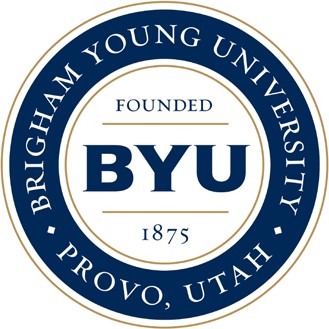 2019-20 Season	Performing Arts Management801-422-3576 | pam.byu.eduFOR IMMEDIATE RELEASE(To get the text version of this file, visit pam.byu.edu/living-legends)Living Legends celebrates heritage and cultureIn a performance of culturally inspired dance, music and costumes, Brigham Young University’s Living Legends celebrates the Latin American, Native American and Polynesian cultures in their show, Seasons. There is nothing new in the legend that we are about to tell. It has been told in every age, in every land, in every tongue. It is the story of today and tomorrow — of how we connect with the earth and each other and those who have gone before. This is the story of the Living Legends. 	Spectacular choreography, colorful costumes and heart-pounding music brings to life the skill, beauty and authenticity of these traditional cultures. All Living Legends members are of Native American, Latin American or Polynesian heritage. Seasons reflects the cycle of civilizations through the portrayal of changing seasons, weaving together the legends of the past with the reality of today. From the exciting Polynesian haka and poi and the graceful Mexican Fiesta dances to the expertise behind the Native American Hoop Dance, this is an experience you won’t want to miss at (PLACE) on (DATE) at (TIME).Living Legends	Living Legends tours around the globe to places such as Australia, Canada, Europe, the Pacific Islands and South America. In 2020, the group will tour the Southwest United States where they will perform in Arizona. In 2019, the group toured Brazil and performed in Sao Paulo, Brasilia, Campinas, Curitiba, Foz do Iguacu, Manaus, Goiania and Belo Horizonte.	During the summer of 2013, Living Legends traveled to Central America and performed for enthusiastic crowds in Guatemala, Honduras and Nicaragua. One of the highlights was a performance in Nicaragua, where the president of the National Assembly, Santos René Núñez Téllez, and his council were present in the audience. Mr. Téllez expressed he was profoundly moved and impressed with the show. He said that “a culture does not die when it dies, it dies when it is forgotten. Your show rescues culture and heritage.”	In addition to performances while on tour, Living Legends participates in community services and school assemblies, where they encourage students to pursue higher education.	One main goals of Living Legends is to encourage all people to take pride in their individual heritage and continuously better themselves. This focus is demonstrated in performances worldwide. The Office of Culture in Guatemala said, “Your performance was wonderful. Your presence here teaches our people something—to have high ideals and to talk proudly as a people. We hope this community will not be the same after tonight.”Artistic Director	In August 2019, Living Legends received a new artistic director, Jamie Kalama Wood. She comes to BYU from New York City, with an extensive background in performing and teaching. She has performed in Europe, Hawaii, New York and around North America. In addition, she has taught in India, New York and across the United States. She has been an actor, choreographer, soloist and director for a variety of plays, musicals, commercials and movies. She received her Bachelor of Fine Arts from BYU in music dance theatre in 2002, and her Master of Fine Arts in musical theatre from San Diego State University in 2006. In New York, she worked for well-known companies, including Disney Theatricals, The Metropolitan Opera Guild and Roundabout Theatre Company.	Jamie has a unique heritage and love for world cultures and languages. She fondly refers to her mixed ancestral heritage when speaking about her love for Living Legends. She has studied dance, music and religion of various cultures from across the globe. She has taught multiple professional workshops and created original licensing materials and curriculum based on these world cultures and their arts.	Jamie’s family has been part Living Legends from the group’s beginning. When talking about the program, Jamie said, “The Living Legends program is inspired by God. He cares for these students, our people and the gospel message that this group can share in a way that is unique to them.” Jamie is thrilled to be at BYU, and is excited to continue the legacy of Living Legends.	Living Legends originates in the Department of Dance, College of Fine Arts and Communications, at Brigham Young University in Provo, Utah. BYU is one of the nation’s largest private universities with an enrollment of 30,000 students from throughout the United States and 100 foreign countries.Upcoming PerformancesNovember 22, 2019 at 7:00 p.m.Greyhills Academy High School Tuba City, AZNovember 23, 2019 at 7:00 p.m.Show Low High SchoolShow Low, AZJanuary 28, 2020 at 7:00 p.m.Cultural Arts BuildingPage, AZJanuary 29, 2020 at 7:00 p.m.Sedona Performing Arts CenterSedona, AZJanuary 30, 2020 at 7:00 p.m.Baboquivari High SchoolTopawa, AZJanuary 31, 2020 at 7:00 p.m.Gila Ridge High SchoolYuma, AZFebruary 1, 2020 at 7:00 p.m.Queen Creek Performing Arts CenterQueen Creek, AZMarch 6, 2020 at 7:00 p.m.Conference Center TheaterSalt Lake City, UtahFor ticket information, please visit tix.byu.edu.Artist Manager Justin T. Smith 801-422-3573justin_smith@byu.eduPerforming Arts Management 306 Hinckley CenterProvo, UT 801-422-3576perform@byu.edu pam.byu.eduLiving Legendsoriginates in the Department of Dance of the College of Fine Arts and Communications, at Brigham Young University in Provo, Utah.